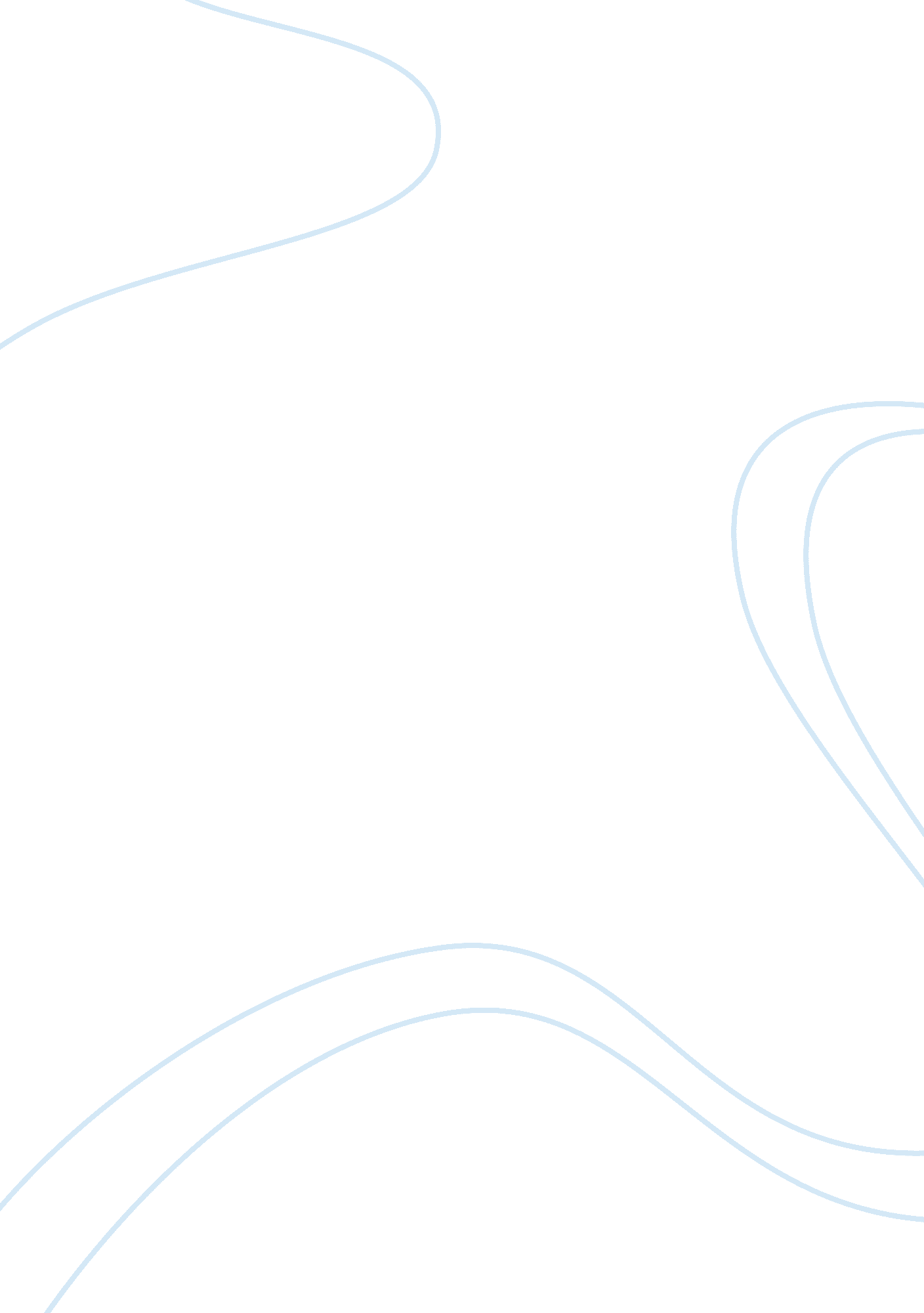 School uniformspsychology flashcard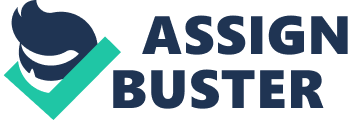 “ Just slapping clothes on kids won’t improve a school, but uniforms accompanied by other reforms can make a difference. Uniforms send a message and remind students that they are in school. One element of the message is that when you are going to school, that is your place of work. That is the place where you are working at getting smart. ” ~Joe Palumbo. Uniforms cause children to be more civilized and mature in what they are doing. It could lead the kids to a greater future and teach them to be more proper. It is a great idea for schools to implement a policy on school uniforms because it provides more focus to learning, reduces peer pressure, and increases school pride. Statistics show that students who wear uniforms make better grades. The students become less distracted because instead of paying attention to what they are wearing or others they can actually listen. It would make the students think the classroom is a more serious environment. Student uniforms also help with reducing the amount of bullying therefore the students who would normally be bullied now have a much better disposition while at school, which leads to a healthier learning environment. When a student feels less threatened at school, they can concentrate better which will lead to better grades. Uniforms would help the students lose the thought of competition or peer pressure. A lot of people believe that they need to be the most popular person in the school. That leads to a competition between other students for stupid ideas like, who dresses better? People actually skip school to avoid embarrassment about their clothing. Students would gain self-esteem from school uniforms because they would not have to participate in the “ school fashion show. ” Dressing alike makes the students learn that it doesn’t matter what is on the outside but what is in the inside. Everyone having the same type of clothing in the school would increase school spirit and promote a sense of teamwork. On Athletic teams you have uniforms that promote unity and spirit, so can a school uniform. It shows everyone around us, other schools, people from around the world how our school works together. How we have spirit everywhere we go, not just in athletic games but in our learning time also. Uniforms would allow some people that are usually shy to come out and be more interactive. It makes them feel like they’re in the loop instead of being out of it. Applying school uniforms would lead to more focus to learning, reducing competition, and more school pride. It provides more focus because unnecessary distractions like who wears what would not be a problem. It would lead students to better grades and which has already statistically been proved. Competitions would be brought down; students would no longer need to see who looks better in what. They would all be dressed the same and no peer pressure would need to be brought upon. School pride is what every high school has for athletic teams. That pride can be brought throughout the entire school through uniforms! Uniforms should be applied by the board for the best academic future for the students. 